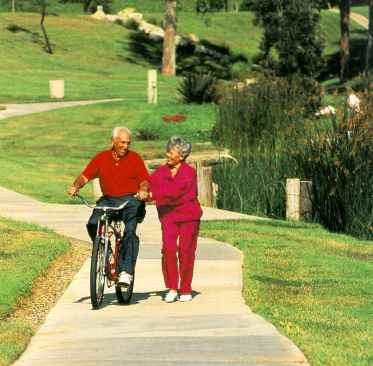 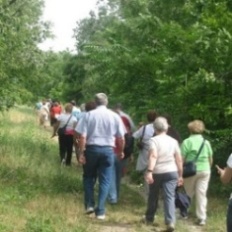 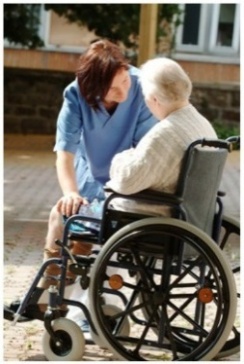 Comitato scientifico:dott. Annamaria Vacri,  Dip. Prevenzione A.A.S. n. 4  Friuli  Centraledott. Donatella Basso, , psicologa e psicoterapeuta, responsabile della sede udinese della S.I.P.A.A. - Società Italiana Psicologia dell'Adulto e Anzianodott. Roberto Orlich, responsabile  Ambito distrettuale udinesedott. Sebastiano Marchesan, Consulta Regionale Associazioni Disabili FVGdott. Michele Franz e arch. Paola Pascoli, CRIBA FVG  Comunicazione:dott.ssa Tiziana Del Fabbro, segretario generale Federsanità ANCI FVG Piazza XX Settembre, 2 33100 UDINE 	Tel.0432-26741; Fax 0432-507213e-mail	federsanita@anci.fvg.it   www.federsanita.anci.fvg.itAzienda per l’Assistenza Sanitaria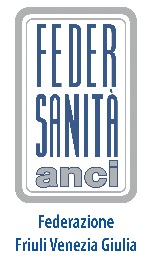 n.4 Friuli Centrale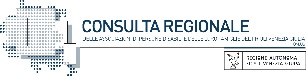 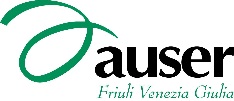                                                                                        Età libera Pasian di Prato        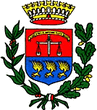 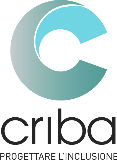 Comune di Campoformido (UD)Ambito distrettuale 4.5 dell’udinese Con il patrocinio di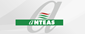      Associazione Nazionale Tutte le Età Attive per  della Regione Friuli Venezia Giulia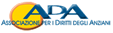 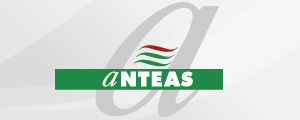 Incontro informativoSalute in casae prevenzione incidenti domesticiGiovedì 14 maggio 2015 - ore 20.30  Sala Polifunzionale Campoformido Largo Municipio, n. 13  - Campoformido (UD)INGRESSO LIBEROPresentazione	Il progetto - percorso informativo/ formativo "Salute in casa e prevenzione incidenti domestici" è promosso da Federsanità ANCI FVG, AAS n. 4 “Friuli centrale”, AUSER FVG, Ambito e Distretto in attuazione del protocollo siglato con la Regione Friuli Venezia Giulia e ANCI FVG “Per l’invecchiamento attivo e le sinergie tra generazioni” (agosto 2013) e realizzato, per questa iniziativa, in collaborazione con la Consulta delle Associazioni dei Disabili e il CRIBA – Centro Regionale di Informazione sulle Barriere Architettoniche FVG.               Il percorso condiviso con le istituzioni e i referenti del territorio si propone di sensibilizzare e porre l’attenzione sul tema della sicurezza nell’ambiente domestico, con particolare riguardo alla sicurezza delle persone anziane, e parallelamente anche sui  temi della prevenzione del rischio, della promozione della salute e dell’invecchiamento attivo, anche tramite l’illustrazione di progetti realizzati, o in corso, sui medesimi argomenti.           Il progetto si avvale del contributo degli esperti del settore sanitario e sociosanitario, della Consulta delle associazioni dei disabili, del CRIBA e dei principali referenti scientifici e  tecnici (es. esperti di prevenzione e pronto soccorso, vigili del fuoco, progettisti, etc.). In ogni incontro qualificati relatori coinvolgeranno i partecipanti su temi quali la percezione del rischio e la sicurezza nell’ambiente domestico, con particolare riguardo alla sicurezza delle persone anziane. La prevenzione degli incidenti domestici verrà trattata nei diversi spazi della vita quotidiana, contemplando sia gli aspetti legati all’ambiente che quelli legati alla persona ed al mantenimento dell’efficienza fisica e  mentale, oltre che nell’ottica del sinergismo intergenerazionale.                In sintesi, il progetto si propone di costituire una “buona pratica” di coordinamento per la prevenzione degli incidenti domestici, a partire dall’attivazione di alleanze e sinergie sul territorio, tra istituzioni, associazioni, esperti e singoli cittadini.  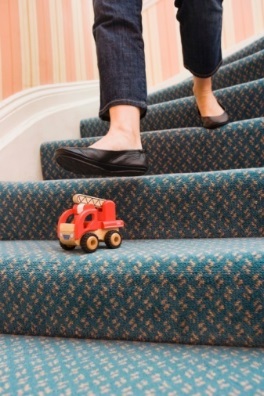 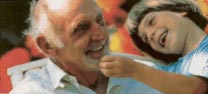 Programma20.30 	Introduzione e salutiMonica Bertolini, sindaco di Campoformido  (UD) Giuseppe Napoli, presidente di Federsanità ANCI FVG	 Gianfranco Pizzolitto, presidente AUSER FVGRoberto Orlich, responsabile Ambito distrettuale 4.5 dell’udinese  Moderatore  Domenico Montanaro, consigliere comunale - Comune di Campoformido Relazioni :									20.50     “Invecchiamento attivo e…in gamba! Ginnastica e movimento 	come 	prevenzione degli incidenti da caduta”	Annamaria Vacri, Dipartimento Prevenzione A.A.S. n. 4 Friuli Centrale 21.10    "Mantenere attiva la mante aiuta  a prevenire incidenti domestici	Donatella Basso, psicologa e psicoterapeuta, responsabile della sede 	udinese della S.I.P.A.A. - Società Italiana Psicologia dell'Adulto e Anziano21.30	“Casa sicura? Ostacoli, imprevisti e pericoli da evitare”.	Michele Franz e  Paola Pascoli, CRIBA FVG   21.50   Dibattito 						22.30 	Conclusioni